JOICE				Email Address: joice.379443@2freemail.com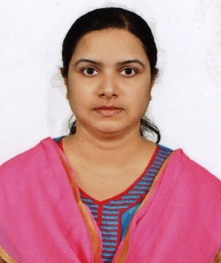 CURRICULUM   VITAECAREER OBJECTIVE:Seeking the position ofa ScienceTeacher (Biology) for Middle School/SecondarySchool pupils (Grade 7, 8 or 9)in your esteemed institution that will give me an opportunity to contribute to the success and profitabilityof the institution, utilizing my skills and experiences.Intend to build a career which will help me to explore myself fully and realize my potential.PROFESSION	SCIENCE TEACHER (Middle School Biology in British Curriculum)NATIONALITY		INDIANDATE OF BIRTH		14.03.1985MARITAL STATUS		MARRIEDDRIVING LICENCE DETAILSCOUNTRY	UAE (ValidDriving Licence)PLACE OFISSUE 	ABUDHABIEDUCATIONAL QUALIFICATION:M.Phil in Microbiology from UrumuDhanalakshmiCollege,Trichy in the year 2009 with 87.6%M.Sc. in Microbiology from Cauvery College for Women,Trichy in 2007 with 79.9%B.Sc. in Microbiology from Shrimati Indira Gandhi College,Trichy in 2005 with 76.6%Passed Higher Secondary School from St.Joseph’s Anglo Indian School,Trichy in 2002 with 79.5%Passed High School from Vailankanni Raj Matriculation School,Trichy in 2000 with 86%COMPUTER LITERACY:Word ProcessingSpreadsheetsElectronic Presentation Web NavigationE-Mail ManagementFile Management & Windows Explorer Downloading Software From the Web (Knowledge including eBooks)Installing Computer Software onto a Computer SystemComputer-Related Storage Devices (Knowledge: disks, CDs, USB drives, zip disks, DVDs, etc.)Scanner KnowledgeEXPERIENCE DETAILSCurrent experience:Organization Name: Global English School (British Curriculum, Cambridge University), Al Ain, UAEDesignation:Science Teacher (Biology-Grade 7and 8)Period of service:2 years and 4 months (27th of August, 2015 to 14th of December, 2017)Work experience:During thisperiod(from27.08.2015 to 14.12.2017) I have worked as aBiology Teacherfor grade 7 and 8 pupilswith the following specifications:Teaching with clear lessonobjectives, keywords, individual and group activities, learning outcomeswiththe use of ICT Created descriptive Lesson plans Planned the portions on the following basis:- weekly, monthly and term-wiseHeldBaseline tests, Continuous assessments, Cycle tests and Term exams based on Cambridge CheckpointConductedBiological Experiments,Activities, Assignmentsand ProjectsInvolvedHawayeti national identity to link lessons with UAEAssisted Special educational needs (SEN) students to improvise their knowledge about the lessonsUsedQuestion a day (QaD)programmeto help students reach the intended standardsConductedregularScience activity sessionsto involve the students in practical applications of their lessonsAllottedSeating plan for studentsto enhance teamwork and peer assessmentsImplemented Student’s competency framework (SCF) to achieve specific competencies in studentsLaid outAssessment mappingto enhance students’ learning and record the evidences of their performancesAttended a number of Professional Development(PD) courses in the campusHad periodical peer observationsby other science teachersMaintained appropriate records of students’ achievementsSkills:Teaching strategies:Followed the non-negotiables such as Starter, Lesson Objectives, Keywords, Main Activity, Differentiated Activities, Group, Pair and Individual activities, Learning Outcomes	Use of resources like PowerPoint, videos, working modelsSet and enforce  guidelines for classroom behaviorWent through evaluation by various lesson observations and learning walks Lesson plans:Included the criteria such as Topic name, Starter, Lesson Objective, Scientific Vocabulary, Main Activity, Differentiated Activity, SCF competencies, SCF core values, ICT links, Academic extension and intervention, Hawayeti, Cross curricular links, Homework, PlenaryAcademic extension: High achievers were challenged with critical questionsAcademic intervention: Lessons were made easier for slowlearners by the use of simple activitiesIndependent learning was ensured bymeans of individual activitiesDifferentiated Activities were providedbased on the level of the studentsStudent-led activities helped students to develop leadership abilitiesStudent’s competency framework (SCF):It developed the following competencies in the students:Collaboration/TeamworkCommunicationCritical ThinkingCultural AwarenessGlobal and Environmental AwarenessInitiative/Self DirectionLeadershipProblem Solving Self ConfidenceCreativityDigital competencySCF Core values: The following core values were emphasized during the lessons:Resilience Respect Empathy Care Honesty Integrity ToleranceMethods of students’evaluation: By conducting Baseline tests,Continuous assessments, Cycle tests and Term exams based on Cambridge CheckpointTest/Exam questions reflected the lesson objectives and were based on the Revised Bloom’s Taxonomy. Exam papers were set with a range of questionsfrom low to high level. It included problem-solving, analytical and graphical questionsBiological Experiments,Assignments and Projects related to lessons were involved to evaluate their in-depth knowledge  Hawayeti national identity: Lessons were linked to UAE to help the students become aware of their national identity. It included the following themes related to UAE: Arabic vocabulary, History of UAE, Citizenship, Culture, Community, Values of UAESpecial educational needs (SEN): SEN students were assisted to improvise their knowledge about the lessons by giving them additional support in the form of simple activities andworksheetsQuestion a day (QaD): To determine that the target cohort (Grade 7) is currently at International Benchmarking Study.Provided opportunities for students to regularly interact with online questions, with ongoing monitoring of progress. Periodic monitoring of student learning (Trimester online tests)Seating plan: Students were allotted their seats to enhance learning by pair and group activities.Relationship with students: Had a positive relationship with students which helped in their academic and social developmentsSet and enforced  guidelines for classroom behaviorMaintained appropriate records of students’ achievementsArrangedmeetings with parents and discussed the development of childrenPrevious experience:Organization Name: UrumuDhanalakshmi College, Trichy, Tamilnadu, IndiaDesignation:Assistant Professor of MicrobiologyPeriod of service: 4 years (2007 to 2011)Work experience:	Handled fields of Immunology, Molecular Biology, Environmental Microbiology, Biotechnology, Virology, Medical Microbiology, Food and Diary MicrobiologyServed as internal examiner in University Practical examinationsheld in collegeAs a guide, assisted Post Graduate students in their project worksPrepared students for seminars and inter-collegiate competitionsACHIEVEMENTS:	Certifiedfor“Good Teaching” in formal observation conducted in Oct 2017.Certified as “Emerging” in Teacher’s evaluation conducted on 14th of August, 2016Certified for the project work done as part of the curriculum requirement in M.Phil. in 2009Certified for the project work done in M.Sc. in 2007Hold merit certificates for proficiency in Microbiology in M.Sc. and B.Sc.Hold merit certificates for proficiency in English in B.Sc.Certified for participation in the events held during intercollegiate competition in BharathidasanUniversity,TrichyPROFESSIONAL CERTIFICATESCertified as Science Teacher by Abudhabi Education Council(ADEC), UAE Experience certificate attested by Abudhabi Education Council (ADEC), UAECertified as Assistant Professor of Microbiology by UrumuDhanlakshmi College, India INTERESTS AND HONORS:Outdoor activities such as badminton and tennis.Certified as runner up in throw ball in 2000Character Traits: Honest, Ethical, Moral, Desire to Succeed, Eager to Learn, Outgoing and Competitive.	OTHER INFORMATIONLanguages known   :English, Malayalam, TamilCurrent Salary      : 4200 AED Notice Period: 1 month